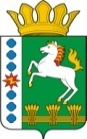 КОНТРОЛЬНО-СЧЕТНЫЙ ОРГАН ШАРЫПОВСКОГО РАЙОНАКрасноярского краяЗаключениена проект Постановления администрации Парнинского сельсовета «О внесении изменений в Постановление администрации Парнинского сельсовета от 30.10.2013 № 153-п « Об утверждении муниципальной программы Парнинского сельсовета «Развитие культуры» на 2014-2016 годы.29 июля  2014 год 							   	                  № 46Настоящее экспертное заключение подготовлено Контрольно – счетным органом Шарыповского района на основании ст. 157 Бюджетного  кодекса Российской Федерации, ст. 9 Федерального закона от 07.02.2011 № 6-ФЗ «Об общих принципах организации и деятельности контрольно – счетных органов субъектов Российской Федерации и муниципальных образований», ст. 5 Решения Шарыповского районного Совета депутатов от 20.09.2012 № 31/289р «О внесении изменений и дополнений в Решение Шарыповского районного Совета депутатов от 21.06.2012 № 28/272р «О создании Контрольно – счетного органа Шарыповского района» (в ред. от 20.03.2014 № 46/536р),  п. 1. 2. Соглашения от 29.01.2014 «О передаче Контрольно-счетному органу Шарыповского района полномочий Контрольно-счетного органа Парнинского сельсовета по осуществлению внешнего муниципального финансового контроля».Представленный на экспертизу проект Постановления администрации Парнинского сельсовета «О внесении изменений в Постановление администрации Парнинского сельсовета от 30.10.2013 №153-п «Об утверждении муниципальной программы Парнинского сельсовета «Развитие культуры» на 2014-2016 годы (далее по тексту проект Постановления) направлен вКонтрольно – счетный орган Шарыповского района 24 июля 2014 года, разработчиком данного проекта Постановления является администрация Парнинского сельсовета Шарыповского района.Основанием для разработки муниципальной программы являются:- статья 179 Бюджетного кодекса Российской Федерации;- Постановление администрации Парнинского сельсовета от 29.07.2013 № 94-п «Об утверждении Порядка разработки, утверждения и реализации   муниципальных программ»;- распоряжение администрации Парнинского сельсовета от 31.07.2013  № 28-р «Об утверждении перечня муниципальных программ Парнинского сельсовета».Ответственный исполнитель муниципальной программы администрация Парнинского сельсовета.Соисполнители муниципальной программы отсутствуют.Подпрограммой муниципальной программы является - народное творчество и культурно-досуговая деятельность.Целью муниципальной программы является создание условий для развития и реализации культурного и духовного потенциала населения.Задачей муниципальной программы является сохранение и развитие народных художественных традиций и создание равных условий для культурного развития населения.Мероприятие проведено 28 июля 2014 года.В ходе подготовки заключенияКонтрольно – счетным органом Шарыповского района были проанализированы следующие материалы:- проект Постановления администрации Парнинского сельсовета «О внесении изменений в постановление администрации Парнинского сельсовета от 30.10.2013 № 153-п «Об утверждении муниципальной программы Парнинского сельсовета «Развитие культуры» на 2014-2016 годы.- паспорт муниципальной программы Парнинского сельсовета «Развитие культуры» на 2014-2016 годы.Рассмотрев представленные материалы к проекту Постановления муниципальной программы «Развитие культуры» на 2014-2016 годы установлено следующее:В соответствии с проектом паспорта Программы происходит изменение по строке (пункту) «Информация по ресурсному обеспечению программы, в том числе в разбивке по источникам финансирования, по годам реализации программы».После внесения изменений строка  будет читаться:Увеличение  объемов бюджетных ассигнований на реализацию муниципальной программы за счет краевого бюджета составило в сумме 40 184,00 руб. или на 100%, изменения вносятся в  подпрограмму №1 «Народное творчество и  культурно - досуговая деятельность» муниципальной программы на основании уведомления об изменении бюджетных ассигнований от 28.04.2014 № 76  ФЭУАШР на региональные выплаты и выплаты, обеспечивающие уровень заработной платы работникам бюджетной сферы не ниже размера минимальной заработной платы (минимального размера оплаты труда).В муниципальной программе «Развитие культуры» утвержденной Постановлением от 30.10.2013 № 153-п изначально небыли отражены бюджетные ассигнования в паспорте подпрограммы «Народное творчество и культурно - досуговая деятельность» на 2014-2016 года за счет средств предпринимательской деятельности.Вносятся изменения по финансированию муниципальной программы за счет внебюджетных источников в сумме 54 000,00 руб.  из них;в  2014 году на сумму 26 000,00 руб.в  2015 году на сумму 28 000,00 руб.в 2016 году 0,00 руб.При проверке правильности планирования и составления проекта Постановления  нарушений не установлено.На основании выше изложенного Контрольно – счетный орган Шарыповского района предлагает администрации Парнинского сельсовета принять проект Постановления администрации Парнинского сельсовета «О внесении изменений в постановление администрации Парнинского сельсовета от 30.10.2013 № 153-п «Об утверждении муниципальной программы Парнинского сельсовета «Развитие культуры» на 2014-2016 годы.Председатель Контрольно – счетного органа						Г.В. СавчукИнспекторКонтрольно – счетного органа						Е.А. ПичугинаИнформация по ресурсному обеспечению программы, в том числе в разбивке по источникам финансирования, по годам реализации программы Предыдущая редакция (Постановление от 30.10.2013 № 153-п)Предлагаемая редакция (проект Постановления)Информация по ресурсному обеспечению программы, в том числе в разбивке по источникам финансирования, по годам реализации программы Планируемое финансирование программных мероприятий  составляет 25 285 116,00руб., в том числе за счет средств  краевого бюджета 0,00 руб.2014 год - 0,00 руб.2015 год – 0,00 руб.2016 год – 0,00 руб.за счет средств  бюджета поселения 25 285 116,00 руб.2014 год – 8 501 923,00 руб.2015 год –8 457 052,00 руб.2016 год – 8 326 141,00 руб.Планируемое финансирование программных мероприятий  составляет 25 379 299,00руб., в том числе за счет средств краевого бюджета 40 184,00 руб., из них:2014 год – 40 184,00 руб.2015 год – 0,00 руб.2016 год – 0,00 руб.за счет средств  бюджета поселения 25 285 115,00 руб.2014 год – 8 501 923,00 руб.2015 год –8 457 051,00 руб.2016 год – 8 326 141,00 руб.за счет внебюджетных источников     54 000,00 руб.2014 год – 26 000,00 руб.2015 год –28 000,00 руб.2016 год – 0,00 руб.